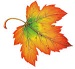 Вінницький апеляційний суду ЗМІ(жовтень 2019 р.)Пресслужба Вінницького апеляційного суду№ з/пНазва ЗМІНазва публікації/теле-, радіопрограмиПосилання на матеріалДата публікації/виходу в ефірРеспондент /джерело інформаціїАвтор1Сайт «Na Парижі»Вінницький апеляційний суд відклав розгляд скарги прокуратури на «м’який» запобіжний захід для «стрільця» на АЗС: міський суд не передав матеріалиhttp://naparise.com/posts/vinnytskyi-apeliatsiinyi-sud-vidklav-rozhliad-skarhy-prokuratury-na-miakyi-zapobizhnyi-zakhid-dlia-striltsia-na-azs-miskyi-sud-ne-peredav-materialy03.10.2019Пресслужба судуСергій Маламура2Сайт «Veжа»Підозрюваного у стрілянині біля АЗС на Вінниччині не змогли взяти під варту. ВІДЕОhttps://vezha.vn.ua/pidozryuvanogo-u-strilyanyni-bilya-azs-na-vinnychchyni-ne-zmogly-vzyaty-pid-vartu-video/?fbclid=IwAR1XyaI05SfifkqK_EijZKGvs8BBC1yhzka1AGBwW4-A_Ak4yPuk12DNW3403.10.2019Журналіст був на судовому засіданніВ’ячеслав Луцков3Сайт «20 хвилин»Оскаржити домашній арешт Бондарчука, що поранив двох людей на АЗС, не вийшлоhttps://vn.20minut.ua/Kryminal/oskarzhiti-domashniy-aresht-bondarchuka-scho-poraniv-dvoh-lyudey-na-az-10948538.html?fbclid=IwAR0o4xgVGPG_Flvjm0qz5_hyVBcee-ZUnFf9aYfpeO3LSlp9nSUvdLU-mX003.10.2019Журналістка була на судовому засіданніНаталія Гончарук4Інформаційний портал «Veжа»Американця, що воював на Донбасі за Україну, у Вінниці взяли під варту. ФОТОhttps://vezha.vn.ua/amerykantsya-ssho-voyuvav-na-donbasi-za-ukrayinu-u-vinnytsi-vzyaly-pid-vartu-foto/08.10.2019Журналістка була на судовому засіданніЛюдмила Кліщук5Сайт «Радіо Свобода»Суд у Вінниці арештував американського добровольця, якому в США може загрожувати стратаhttps://www.radiosvoboda.org/a/news-sud-vinnytsya-amerykanets-dobrovolets-extradytsia/30206113.htmlПосилання на цю публікацію в матеріалах інших ЗМІ:https://novynarnia.com/2019/10/08/u-vinnitsi-sud-areshtuvav-dobrovoltsya-yakomu-v-ssha-zagrozhuye-strata/https://zik.ua/news/2019/10/08/u_vinnytsi_sud_areshtuvav_dobrovoltsya_z_ssha_yakogo_na_batkivshchyni_mozhut_1663697https://espreso.tv/news/2019/10/08/vinnyckyy_sud_zaareshtuvav_rozshukuvanogo_za_vbyvstvo_dobrovolcya_zi_ssha_yakyy_voyuvav_za_ukrayinu_na_donbasihttps://censor.net.ua/news/3152832/sud_v_vinnitse_arestoval_amerikanskogo_dobrovoltsa_lenga_podozrevaemogo_v_ubiyistve_dvuh_chelovek_vhttps://www.unn.com.ua/uk/news/1828888-sud-u-vinnitsi-areshtuvav-amerikanskogo-dobrovoltsya-yakomu-v-ssha-mozhe-zagrozhuvati-stratahttps://gazeta.ua/articles/donbas/_sud-zatrimav-dobrovolcya-zi-ssa-pidozryuyut-u-vbivstvi/931982https://focus.ua/politics/441948-amerikanets_voevavshii_na_donbasse_za_ukrainu_arestovan_emu_grozit_smertnaia_kaznhttps://prm.ua/zagrozhuye-smertna-kara-u-vinnitsi-sud-vidpraviv-za-grati-biytsya-ato-z-ssha/https://thebabel.com.ua/news/36689-sud-u-vinnici-zaareshtuvav-amerikancya-eksbiycya-ato-u-shtatah-yogo-pidozryuyut-u-podviynomu-vbivstvihttps://zaxid.net/vinnitskiy_sud_areshtuvav_amerikanskogo_veterana_ato_yakomu_u_ssha_zagrozhuye_strata_n1490629https://patrioty.org.ua/society/vinnytskyi-sud-za-vazhkym-zvynuvachenniam-zatrymav-dobrovoltsia-zi-ssha-kotryi-pryikhav-voiuvaty-za-ukrainu-u-naivazhchi-chasy-298499.htmlhttp://novosti.dn.ua/news/295776-sud-arestoval-dobrovolca-ato-kotorogo-obvynyayut-v-ssha-v-dvoynom-ubyystvehttps://lb.ua/society/2019/10/08/439292_vinnitse_arestovali_amerikantsa.htmlhttps://glavnoe.ua/news/n357005523-v-vinnice-arestovali-amerikanca-voevavshego-na-storone-ukrainyhttps://fakty.ua/320493-sud-v-vinnice-arestoval-na-dva-mesyaca-eks-uchastnika-ato-amerikanca-krejga-lengahttps://24tv.ua/ukrayina_mozhe_ekstraduvati_amerikanskogo_dobrovoltsya_yakomu_u_ssha_zagrozhuye_strata_n1216695https://1news.com.ua/ukraine/v-ukrayini-zaareshtuvaly-amerykanskogo-vijskovosluzhbovtsya.htmlhttps://vgolos.com.ua/news/u-vinnytsi-zaareshtuvaly-amerykantsya-yakyj-pishov-dobrovoltsem-v-ato_1080610.htmlhttps://www.rbc.ua/ukr/news/vinnitse-arestovali-amerikantsa-kotoryy-voeval-1570568344.htmlhttps://hromadske.ua/posts/u-vinnici-amerikancya-yakij-voyuvav-na-donbasi-vzyali-pid-vartuhttps://glavcom.ua/vinnytsia/news/u-vinnici-areshtuvali-amerikancya-yakiy-voyuvav-na-donbasi-631173.htmlhttps://www.ukrinform.ua/rubric-society/2795593-sud-u-vinnici-vzav-pid-vartu-amerikanca-akij-vouvav-na-donbasi.htmlhttps://dt.ua/UKRAINE/u-vinnici-zaareshtuvali-amerikanskogo-dobrovolcya-pidozryuvanogo-u-podviynomu-vbivstvi-325744_.htmlhttps://nv.ua/ukr/ukraine/events/u-vinnici-zaareshtuvali-amerikancya-yakiy-voyuvav-na-donbasi-novini-ukrajini-50046966.htmlhttps://ua.112.ua/polityka/u-vinnytsi-na-60-dib-uzialy-pid-aresht-amerykantsia-iakyi-voiuvav-na-donbasi-ta-zvynuvachuietsia-v-ubyvstvi-v-ssha-510455.htmlhttps://telegraf.com.ua/ukraina/mestnyiy/5186358-sud-v-vinnitse-vzyal-pod-strazhu-dobrovoltsa-iz-ssha-kotoryiy-voeval-na-donbasse.htmlhttps://glavnoe.ua/news/n357005532-v-vinnice-sud-arestoval-eks-bojca-ato-kotorogo-v-ssha-podozrevajut-v-dvojnom-ubijstve-(video)https://glavred.info/ukraine/10111361-v-vinnice-arestovali-dobrovolca-ato-podozrevaemogo-v-ssha-v-dvoynom-ubiystve.htmlhttps://gordonua.com/ukr/news/politics/-sud-vinnitsi-zaareshtuvav-amerikantsja-veterana-ato-jaku-v-ssha-pidozrjujut-u-podvijnomu-vbivstvi-1333707.htmlhttps://ua.news/ua/v-vinnitse-vzyali-pod-strazhu-amerikantsa-kotoryj-voeval-dobrovoltsem-na-donbasse/https://1news.com.ua/ipol/u-vinnytsi-vzyaly-pid-vartu-amerykantsya-yakyj-voyuvav-na-donbasi.htmlhttps://tsn.ua/ukrayina/sud-u-vinnici-zaareshtuvav-amerikancya-yakiy-voyuvav-na-donbasi-proti-boyovikiv-1423776.htmlhttp://vlasno.info/nadzvichajni-podiji/5/kriminal/item/32166-u-vinnytsi-zatrymaly-amerykantsia-iaky08.10.2019Журналістка була на судовому засіданніЮлія Андріянова6Сайт «Радіо Свобода»Американця, який воював на Донбасі, взяли під варту – відеоhttps://www.radiosvoboda.org/a/video-amerikanets-donbas/30206349.html08.10.2019Журналістка й відеооператор були на судовому засіданніЮлія Андріянова, Олександр Петров7Сайт «Українські новини»Суд у Вінниці заарештував американського добровольця, який в США підозрюється у крадіжці та вбивствіhttps://ukranews.com/news/658684-amerikantsa-zaderzhali-v-vinnitse-po-zaprosu-ssha-ob-ekstraditsii08.10.2019Пресслужба суду–8Сайт «Ракурс»Американця, який воював в АТО за Україну, арештував суд у Вінниці (ФОТО)https://racurs.ua/ua/n127826-amerykancya-yakyy-vouvav-v-ato-za-ukrayinu-areshtuvav-sud-u-vinnyci-foto.html08.10.2019Пресслужба суду–9Сайт «Конфликты и законы»Громадянина США Крейга Ланга взято під варту в залі судуhttp://k-z.com.ua/sudebnye-khronyky/52012-gromadyanina-ssha-kreyga-langa-vzyato-pid-vartu-v-zali-sudu08.10.2019Пресслужба суду–10Портал «Антикор»В Виннице арестовали американца, воевавшего на стороне Украины в зоне АТОhttps://antikor.com.ua/articles/333428-v_vinnitse_arestovali_amerikantsa_voevavshego_na_storone_ukrainy_v_zone_ato08.10.2019––11Сайт «Vlasti.net»В Виннице арестовали американца, воевавшего в зоне АТОhttp://vlasti.net/news/30814109.10.2019––12Інформаційне агентство «Interfax – Україна»Суд заарештував громадянина США, який воював у зоні АТОhttps://ua.interfax.com.ua/news/general/617791.html09.10.2019Пресслужба суду–13Сайт «Українська правда»Американця, який воював в АТО, взяли під варту у Вінниціhttps://www.pravda.com.ua/news/2019/10/9/7228528/09.10.2019Пресслужба суду–14Сайт «Факти»Воював на Донбасі:вінницький суд заарештував американця Крейга Лангаhttps://fakty.com.ua/ua/ukraine/20191009-voyuvav-na-donbasi-vinnytskyj-sud-zaareshtuvav-amerykantsya-krejga-langa/09.10.2019Пресслужба суду–15Сайт «Корреспондент. net»Суд у Вінниці заарештував американця, який воював в АТОhttps://ua.korrespondent.net/ukraine/4147911-sud-u-vinnytsi-zaareshtuvav-amerykantsia-yakyi-vouivav-v-ato09.10.2019Пресслужба суду–16Інтернет-портал «Без табу»Украинский суд взял под стражу американца, который воевал в АТО
https://beztabu.net/ukrainskij-sud-vzyal-pod-strazhu-amerikanca-kotoryj-voeval-v-ato_n6634409.10.2019Пресслужба суду–17Сайт «Обозреватель»Підозрюють у трьох злочинах: у Вінниці заарештували учасника АТО зі СШАhttps://www.obozrevatel.com/ukr/crime/pidozryuyut-u-3-zlochinah-u-vinnitsi-zaareshtuvali-uchasnika-ato-z-ssha.htm09.10.2019Пресслужба суду–18Портал «Вigmir.net»В Виннице арестован американец-ветеран АТО

http://news.bigmir.net/ukraine/1945822-V-Vinnice-arestovan-amerikanec-veteran-ATO09.10.2019Пресслужба суду–19Сайт «Репортер. UA»В Виннице суд арестовал американца, воевавшего в АТО. Фотоhttps://reporter-ua.com/2019/10/09/351842_v-vinnice-sud-arestoval-amerikanca-voevavshego-v-ato-foto09.10.2019Пресслужба суду–20Сайт «Прямий»У Вінниці заарештували американця, який воював на Донбасіhttps://prm.ua/u-vinnitsi-zaareshtuvali-amerikantsya-yakiy-voyuvav-na-donbasi/09.10.2019Пресслужба суду–21Сайт «20 хвилин»Встиг одружитися у Вінниці. Американця, якому в США загрожує смертна кара, взяли під вартуhttps://vn.20minut.ua/Kryminal/vstig-odruzhitisya-u-vinnitsi-amerikantsya-yakomu-v-ssha-zagrozhue-sme-10950918.html09.10.2019Журналісткабула на судовому засіданніНаталія Гончарук22Сайт «5 канал»У Вінниці взяли під варту американця, який брав участь в АТОhttps://www.5.ua/suspilstvo/u-vinnytsi-vzialy-pid-vartu-amerykantsia-iakyi-brav-uchast-v-ato-200699.html09.10.2019Пресслужба суду–23Українське національне інформаційне агентство«Укрінформ»Американця, який служив у АТО, заарештували за подвійне вбивство у СШАhttps://www.ukrinform.ua/rubric-society/2795593-sud-u-vinnici-vzav-pid-vartu-amerikanca-akij-vouvav-na-donbasi.html09.10.2019Пресслужба суду–24Інтернет-видання «VLASNO.info»  Капремонт Вінницького апеляційного суду обійдеться у майже чотири мільйони http://vlasno.info/ekonomika/3/finansi/item/32163-kapremont-vinnytskoho-apeliatsiinoh09.10.2019Начальник відділу-головний бухгалтер відділу планово-фінансової діяльності, бухгалтерського обліку та звітностіМарія Маліновська25Сайт газети «Місто»Підозрюваний у стрілянині на АЗС залишиться під домашнім арештомhttp://misto.vn.ua/news/item/id/1420909.10.2019Прессекретарка судуМаксим Зотов26Сайт газети «Голос України» Американця, який воював на Донбасі в лавах нашої армії, взяли під вартуhttp://www.golos.com.ua/article/32261110.10.2019–Віктор Скрипник27Сайт «112.ua»Американець із "Правого сектору": Хто такий Крейг Ленг і чому в США йому загрожує смертна караhttps://ua.112.ua/golovni-novyni/amerykanets-z-pravoho-sektora-khto-takyi-kreih-lenh-i-chomu-v-ssha-iomu-zahrozhuie-smertna-kara-510847.html11.10.2019––28Сайт «Na Парижі»У Вінницькому апеляційному суді надали повний текст рішення щодо арешту американського добровольця, якого в США можуть стратитиhttp://naparise.com/posts/u-vinnytskomu-apeliatsiinomu-sudi-nadaly-povnyi-tekst-rishennia-shchodo-areshtu-amerykanskoho-dobrovoltsia-iakoho-v-ssha-mozhut-stratyty13.10.2019Пресслужба судуОлеся Рудницька29Сайт «Судовий репортер»За порушення таємниці нарадчої кімнати скасували виправдування пенсіонерки у зберіганні патронівhttps://www.sud-report.org.ua/2019/10/za-porushennya-tayemnytsi-naradchoyi-kimnaty-skasuvaly-vypravduvannya-pensionerky-u-zberihanni-patroniv/13.10.2019ЄДРСР–30Сайт «Gazeta.ua»Арештували американця, який воював на Донбасіhttps://gazeta.ua/articles/ukraine-newspaper/_areshtuvali-amerikancya-yakij-voyuvav-na-donbasi/93306216.10.2019–Тетяна Сарахан31Сайт «Na Парижі»Справу зятя мера Могилева-Подільського повернули на повторний розглядhttp://naparise.com/posts/spravu-ziatia-mera-mohyleva-podilskoho-povernuly-na-povtornyi-rozhliad16.10.2019–Олег Верлан32Сайт «33-й. Новини»Зятю мера Верховний Суд скасував виправдальний вирокhttps://33kanal.com/news/zyatyu-mera-verxovnij-sud-skasuvav-vipravdalnij-virok.html16.10.2019–Віталіна Трудько33Сайт «20 хвилин»Хабарницьку справу експрокурора Попеска та спільників передали до Антикорупційного суду в Київhttps://vn.20minut.ua/Kryminal/habarnitsku-spravu-eksprokurora-popesko-ta-spilnikiv-peredali-do-antik-10954068.html17.10.2019–Микита Панасенко34Сайт «Вінниця.іnfo”Вінницький апеляційний скасував ухвалу щодо «довічника» – редактора християнської газети «Узник»https://www.vinnitsa.info/news/vinnyts-kyy-apelyatsiynyy-skasuvav-ukhvalu-shchodo-dovichnyka-redaktora-khrystyyans-koyi-hazety-uznyk.html18.10.2019Пресслужба ВАС –35Сайт «Na Парижі»Гучну «церковну справу» про відсторонення чиновника Вінницької ОДА Салецького провалено в апеляційному суді, але він вважає, що слідчі планують її перекваліфікуватиhttp://naparise.com/posts/huchnu-tserkovnu-spravu-pro-vidstoronennia-chynovnyka-vinnytskoi-oda-saletskoho-provaleno-v-apeliatsiinomu-sudi-ale-vin-vvazhaie-shcho-slidchi-planuiut-ii-perekvalifikuvaty18.10.2019Є коментар судді-спікераОлег Верлан36Вінницький інформаційний портал «Vежа»Незаконна зброя та “щире розкаяння”: підозрюваного у стрілянині на АЗС не взяли під варту. ФОТОhttps://vezha.vn.ua/nezakonna-zbroya-ta-shhyre-rozkayannya-pidozryuvanogo-u-strilyanyni-na-azs-ne-vzyaly-pid-vartu-foto/18.10.2019Журналістка була на судовому засіданніVeжа37Сайт «20 хвилин»Боднарчука, що стріляв на заправці, не взяли під варту. Після суду в нього кидали яйцямиhttps://vn.20minut.ua/Kryminal/bodnarchuka-scho-strilyav-na-zapravtsi-ne-vzyali-pid-vartu-pislya-sudu-10954577.html?fbclid=IwAR1Nia2DgaZcSJwYfFH-id62DfxDtAMFeK7_oJd4VAAReORvc2QHY8VPj5A#page_comments18.10.2019Журналістка була на судовому засіданніНаталія Гончарук38Сайт «Православная жизнь»Скасовано постанову суду про відсторонення від посади чиновника Вінницької ОДАhttps://pravlife.org/uk/content/skasovano-postanovu-sudu-pro-vidstoronennya-vid-posady-chynovnyka-vinnyckoyi-oda18.10.2019Сайт «Veжа»–39Сайт «Depo.Вінниця» Апеляційний суд визнав недійсним рішення щодо вінницького “релігійного” чиновникаhttps://vn.depo.ua/ukr/vn/apelyatsiyniy-sud-viznav-nediysnim-rishennya-shchodo-vinnitskogo-religiynogo-chinovnika-20191018104750118.10.2019Сайт «Veжа»–40Сайт «33-й. Новини»Рішення про відсторонення Салецького з посади скасоване апеляційним судом
https://33kanal.com/news/rishennya-pro-vidstoronennya-saleckogo-z-posadi-skasovane-apelyacijnim-sudom.html18.10.2019–Тетяна Кондратьєва41Вінницький інформаційний портал «Veжа»Апеляційний суд скасував рішення про відсторонення Салецького від посадиhttps://vezha.vn.ua/apelyatsijnyj-sud-skasuvav-rishenya-pro-vidstoronennya-saletskogo-vid-posady/18.10.2019Журналіст був на засіданніМикола Геркалюк42Сайт «Главком»Апеляційний суд Вінниці задовольнив апеляцію чиновника, який переводив громади в ПЦУ https://glavcom.ua/vinnytsia/news/apelyaciyniy-sud-vinnici-zadovolniv-apelyaciyu-chinovnika-yakiy-perevodiv-gromadi-v-pcu-633636.html18.10.2019Сайт «Veжа»–43Релігійно-інформаційна служба УкраїниВінницький апеляційний суд скасував рішення про відсторонення від посади Ігоря Салецькогоhttps://risu.org.ua/ua/index/all_news/state/authorities_religious_affairs/7750519.10.2019Сайт «Veжа»–44Сайт «Релігійна правда»Апеляційний суд Вінниці скасував рішення про відсторонення Салецькогоhttps://religionpravda.com.ua/2019/10/19/%D0%90%D0%BF%D0%B5%D0%BB%D1%8F%D1%86%D1%96%D0%B9%D0%BD%D0%B8%D0%B9-%D1%81%D1%83%D0%B4-%D0%92%D1%96%D0%BD%D0%BD%D0%B8%D1%86%D1%96-%D1%81%D0%BA%D0%B0%D1%81%D1%83%D0%B2%D0%B0%D0%B2-%D1%80%D1%96%D1%88/19.10.2019Сайт «Veжа»–45Телеканал «Україна»Програма «Сьогодні»https://www.youtube.com/watch?v=Pv9R1Wwy1w0&feature=youtu.be&fbclid=IwAR1xpsreWv3JemRLMUVn8hl_73WC3XgKrhmZZI1myf7VD0vPpuBQcc3rEiQ19.10.2019Знімальна група була на судовому засіданніЗоряна Степаненко,Олексій Керман,Віктор Білогорцев46Газета «Місто»Ігор Салецький залишився на посадіhttp://misto.vn.ua/news/item/id/1428723.10.2019Є коментар судді-спікераМаксим Зотов47Сайт «33-й. Новини»«Мій син п’ять років нікуди не ховався, а тут за нього згадали…» За що дали домашній арешт майданівцю Януарію Шостаку (відео)
https://33kanal.com/news/73314.html?fbclid=IwAR382YQN22zwnU9rTeObR-rPqbIHcf25XdXFx0k7czwzVFg4MBYJMLJr6CE31.10.2019Журналіст був на засіданніАнатолій Мельник